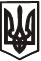 УКРАЇНАУПРАВЛІННЯ ОСВІТИ ЧЕРНІВЕЦЬКОЇ МІСЬКОЇ РАДИПРИВАТНИЙ НАВЧАЛЬНО-ВИХОВНИЙ КОМПЛЕКС «СОЛОМОН»вул. Коростишівська, 6а, м. Чернівці, 58000, тел. (0372) 549-764e-mail: nvksolomon@gmail.comНАКАЗ«14» січня 2020 року                                                                           №18Рух учнів протягом І семестру2019/2020 навчального рокуРух учнів упродовж І семеструЗміни у базі даних учнів НВК «Соломон»Директор  Приватного НВК «Соломон»                                        А.О. ГайсанКласК-ть учнів станом на 05.09.2019Упродовж І семестру 2019/2020 н.р.Упродовж І семестру 2019/2020 н.р.Упродовж І семестру 2019/2020 н.р.Упродовж І семестру 2019/2020 н.р.Упродовж І семестру 2019/2020 н.р.Упродовж І семестру 2019/2020 н.р.Упродовж І семестру 2019/2020 н.р.К-ть учнів станом на 05.01.   2020КласК-ть учнів станом на 05.09.2019ПрибулиПрибулиПрибуливибуливибуливибуливибулиК-ть учнів станом на 05.01.   2020КласК-ть учнів станом на 05.09.2019Зі шкіл містаЗ інших облас-тей (райо-нів облас-ті)З-за кор-донуДо шкіл містаДо інших облас-тей (райо-нів облас-ті)За кор-донЗа зая-вою бать-ківК-ть учнів станом на 05.01.   20201-А1611161-Б1711151-В1611117Разом4921112482-А1511152-Б16111152-В1414Разом452111443-А221213-Б2020Разом421414-А181174-Б17118Разом3511355-А151165-Б1717Разом321336211121Разом21112171721117Разом1721117816115Разом1311591313Разом1313Всього2709-1454-267Упродовж І семестру 2019/2020 н.р.Упродовж І семестру 2019/2020 н.р.Упродовж І семестру 2019/2020 н.р.Упродовж І семестру 2019/2020 н.р.Упродовж І семестру 2019/2020 н.р.Упродовж І семестру 2019/2020 н.р.ПрибулиПрибулиПрибулиВибулиВибулиВибулиПІБКласЗвідки прибувПІБКласКуди вибувСтарчук Даниїл Валентинович1-АЧернівецька ЗОШ І-ІІІ ст. №40Лалак Діана Вікторівна1-АСШАТівілік Вікторія Георгіївна4-БЧернівецька СШ ОРТ №41Кусяк Степан Віталійович6Мамаївський ЗЗСО І-ІІІ ст.Куліковський Владислав Богданович1-ВЧернівецька ЗОШ І-ІІІ ст. №40Кусяк Анна Віталіївна4-АМамаївський ЗЗСО І-ІІІ ст.Михайлишин Вадим Віталійович6Чернівецька ЗОШ І-ІІІ ст. №9Фесик Назар Андрійович2-БКіцманський ЗЗСО І-ІІІ ст.Галичанська Ольга Олегівна7Чернівецька гімназія №1Маляр Кароліна Василівна1-БМалинецький НВКПлантон Ігор Вікторович7Чернівецька ЗОШ І-ІІІ ст. №4Перепилиця Максим Романович7Мамаївський ЗЗСО І-ІІІ ст.Лашкіба Анна Миколаївна1-БІспаніяМасенко Єлизавета Анатоліївна2-АЧернівецька ЗОШ №14Мурадов Давід Мурадович5-АЧернівецька гімназія №4 Мручковський Лев Петрович8КанадаСолом’яний Денис Денисович2-АЧернівецький НВК «Лідер»Динту Сара Ігорівна1-БСШАДовгань Олександра Андріївна2-БЧернівецька СШ І ст. №9Лашкіба Анна Миколаївна1-БЧернівецька ЗОШ І-ІІІ ст. №38Кузь Злата Василівна2-БІталіяБовкун Юлія Олегівна3-АЧернівецька ЗОШ І-ІІІ ст. №22Бовкун Вікторія Олегівна7Чернівецька ЗОШ І-ІІІ ст. №22